ЧЕРКАСЬКА МІСЬКА РАДА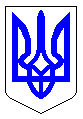 ЧЕРКАСЬКА МІСЬКА РАДАВИКОНАВЧИЙ КОМІТЕТРІШЕННЯВід 22.09.2021 № 981 Про передачу з балансу    департаменту архітектури та містобудування на баланс комунального підприємства «Черкаське експлуатаційне лінійне управління автомобільних шляхів» витрат на капітальний ремонт внутрішньоквартального проїзду з вул.  В. Чорновола до буд. по              вул. Радянській, 39/1  вздовж будинку  В.Чорновола, 118/1 м.ЧеркасиЗ метою приведення бухгалтерського обліку майна міської комунальної власності у відповідність до вимог чинного законодавства, відповідно до п. 3.1. положення про порядок списання та передачі майна, що перебуває у комунальній власності територіальної громади міста Черкаси, затвердженого рішенням Черкаської міської ради від 20.06.2013 № 3-1712 зі змінами, керуючись до ст. 29, 51, 52, 59 Закону України «Про місцеве самоврядування в Україні», виконавчий комітет Черкаської міської ради,ВИРІШИВ:1. Передати з балансу департаменту архітектури та містобудування Черкаської міської ради на баланс комунального підприємства «Черкаське експлуатаційне лінійне управління автомобільних шляхів» Черкаської міської ради витрати на об’єкт: «Капітальний ремонт внутрішньоквартального проїзду з вул.  В. Чорновола до буд. по вул. Радянській, 39/1  вздовж будинку  В.Чорновола, 118/1 м. Черкаси» вартістю на 351 950,71 грн. (триста п’ятдесят одна тисяча дев’ятсот п’ятдесят грн. 71 коп.), для подальшого утримання та експлуатації.2. Утворити комісію для передачі з балансу департаменту архітектури та містобудування на баланс комунального підприємства «Черкаське експлуатаційне лінійне управління автомобільних шляхів» Черкаської міської ради у складі:Голова комісії:Савін А.О. – директор департаменту архітектури та містобудування Черкаської міської ради;Члени комісії:Мельник О.О. – директор комунального підприємства «Черкаське експлуатаційне  лінійне управління автомобільних шляхів» Черкаської міської ради;Слесаренко Л.М. – заступник директора департаменту – начальник управління будівництва департаменту архітектури та містобудування Черкаської міської ради;Пухир Л.Ю. – начальник відділу бухгалтерського обліку та звітності департаменту архітектури та містобудування Черкаської міської ради;Омельчук О.О. – головний бухгалтер комунального підприємства «Черкаське експлуатаційне лінійне управління автомобільних шляхів» Черкаської міської ради;Глазепа Т.М. – головний спеціаліст відділу супроводу проектної документації управління будівництва департаменту архітектури та містобудування Черкаської міської ради.         3. Голові комісії Савіну А.О., акт прийому-передачі витрат подати на затвердження першому заступнику міського голови з питань діяльності виконавчих органів ради  Тищенку С.О. та заступнику міського голови з питань діяльності виконавчих органів ради Беззубенку В.А., в місячний термін з дня прийняття цього рішення.4. Контроль за виконанням рішення покласти на заступника міського голови з питань діяльності виконавчих органів ради Беззубенка В.А.Міський голова									А.В. БондаренкоПОГОДЖЕНО:Перший заступник міського головиз питань діяльності виконавчих органів ради                           С.О. Тищенко Заступник міського голови з питаньдіяльності виконавчих органів ради			             В.А. Беззубенко Директор департаменту архітектурита містобудування  Черкаської міської ради					             А.О. СавінНачальник відділу з питань роботи виконкому						             Ж.І. ГавриловаЗаступник начальника управління – начальник відділу загально-правових питань юридичного управління департаменту управління справами таюридичного забезпечення Черкаської міської ради						   К.М. ПидоричНадіслано:Перший заступник міського голови з питань діяльності виконавчих      органів ради  Тищенко С.О. _________________________________1Заступник міського голови з питань діяльності виконавчих органівради Беззубенко В.А. ______________________________________ 1Департамент архітектури та містобудування ЧМР ______________ 3Відділ з питань роботи ради  ________________________________ 1Комунальне підприємство «Черкаське експлуатаційне лінійне управління  автомобільних шляхів» ЧМР________________________________ 1Відповідальний за підготовку рішенняГлазепа Т.М.33-77-42